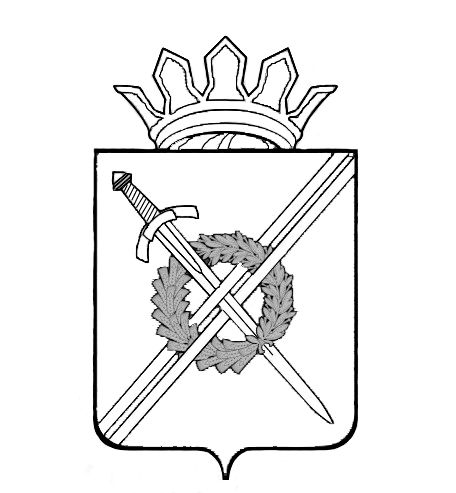 РОССИЙСКАЯ ФЕДЕРАЦИЯКемеровская областьТяжинский муниципальный районадминистрация Тяжинскогогородского поселенияПОСТАНОВЛЕНИЕот 17.10.2012г. № 29-пОб утверждении долгосрочной целевой программы «Ремонт дорог в пгт Тяжинский (по решениям суда)» на 2013-2014 и 2015 годы 1. Утвердить долгосрочную целевую программу «Ремонт дорог в пгт Тяжинский (по решениям суда)» на 2013-2014 и 2015 годы, согласно приложению № 1 к настоящему постановлению. 2. Настоящее постановление подлежит обнародованию и вступает в силу со дня его обнародования.3. Контроль за исполнением настоящего постановления оставляю за собой.    глава Тяжинского городского поселения		                           А.Н. Чайка исп. А.В. Дюбиковтел.:27-740Приложение № 1к постановлению администрации Тяжинского городского поселенияот 17.10.2012 г № 29-пОб утверждении долгосрочной целевой программы «Ремонт дорог в пгт Тяжинский (по решениям суда)» на 2013-2014 и 2015 годы Долгосрочная целевая программа«Ремонт дорог в пгт Тяжинский (по решениям суда)»на 2013-2014 и 2015 годы пгт Тяжинский – 2012ПаспортМуниципальной целевой программы«Ремонт дорог в пгт Тяжинский (по решениям суда)»на 2013-2014 и 2015 годы 1. Характеристика проблемы и методы ее решения В основу проведения ремонта дорог в пгт Тяжинский положены 2 задачи - сделать дороги качественными и безопасными, а поселок - комфортным для проживания жителей.В связи с увеличением интенсивности движения транспорта, увеличения износа дорожного покрытия, элементов обустройства дорог и инженерных дорожных сооружений и дефектов, образующихся вследствие погодно-климатических условий, возникла необходимость в проведении ремонта дорог.2. Ресурсное обеспечение ПрограммыФинансирование программы осуществляется за счет средств бюджета Тяжинского городского поселения и составляет 11870000 рублей, в том числе по годам:2013 год – 6900000 руб.2014 год – 2970000 руб.2015 год – 2000000 руб.Оценка эффективности реализации ПрограммыРеализация мероприятий программы позволит повысить потребительские свойства дорог, обеспечить непрерывное, безопасное и удобное движение по дорогам пгт Тяжинский, увеличить пропускную способность дорог.Организация управления Программой и контроль за ходом ее реализацииКонтроль за выполнением Программы осуществляет администрация Тяжинского городского поселения, Совет народных депутатов Тяжинского городского поселения.Контроль за выполнением мероприятий Программы проводится посредством ежемесячного мониторинга реализации мероприятий программы.Мероприятия программыНаименование программыМуниципальная целевая программа «Ремонт дорог в пгт Тяжинский (по решениям суда)» на 2013-2014 и 2015 годы (далее – Программа) Муниципальный заказчик Программыадминистрация Тяжинского городского поселения Основные разработчики Программыадминистрация Тяжинского городского поселения Основание для разработки Программы- Федеральный закон от 06.10.2003 г. № 131-ФЗ «Об общих принципах организации местного самоуправления в Российской Федерации»;- Федеральный закон от 10.12.1995 г. № 196-ФЗ «О безопасности дорожного движения»;- Государственный стандарт РФ ГОСТ Р 50597-93 «Автомобильные дороги и улицы. Требования к эксплуатационному состоянию, допустимому по условиям обеспечения безопасности дорожного движения»- Строительные нормы и правила «Автомобильные дороги» СНиП 2.05.02-85Цели и задачи Программы- обеспечение безопасности движения автотранспорта и увеличение пропускной способности дорог;- обеспечение безопасности движения пешеходов;качественное улучшение состояния дорог местного значенияСрок реализации Программы2013-2015 годыОсновные мероприятия ПрограммыРемонт дорог, тротуаров, парковок, посадочных площадокИсполнители Программыадминистрация Тяжинского городского поселения, организации и предприятия поселенияОбъем и источники финансирования Программы11 870 000 рублей – средства бюджета Тяжинского городского поселения, в том числе по годам:2013 год – 6900000 руб.2014 год – 2970000 руб.2015 год – 2000000 руб.Ожидаемые конечные результаты реализации Программы- повышение потребительских свойств дорог;- обеспечение непрерывного, безопасного и удобного движения по дорогам пгт Тяжинский;- увеличение пропускной способности дорог.Организация контроля за выполнением Программыадминистрация Тяжинского городского поселения, Совет народных депутатов Тяжинского городского поселения№ п/пНаименование улицВиды работПротяженность кв.м.Стоимостьруб.                                                                          2013                                                                          2013                                                                          2013                                                                          2013                                                                          20131.ул.ВокзальнаяЧастичная отсыпка щебнем15002000002.ул.ТаежнаяЧастичная отсыпка щебнем44408000003.ул.ПобедыЯмочный ремонт6003000004.ул. ЛеснаяЧастичная отсыпка щебнем504010000005.ул. СибирскаяЧастичная отсыпка щебнем43208000006.пер. СибирскийЯмочный ремонт2001000007.ул. КооперативнаяЧастичная отсыпка щебнем1158020000008.пер. КалининаЧастичная отсыпка щебнем24004000009.ул. ЖелезнодорожнаяЧастичная отсыпка щебнем960013000006900000201420142014201420141.ул. НижняяЧастичная отсыпка щебнем27603000002.ул. РабочаяЧастичная отсыпка щебнем78007000003.пер. РабочийЧастичная отсыпка щебнем18002000004.ул. БереговаяЧастичная отсыпка щебнем42003500005.ул. ПушкинаЧастичная отсыпка щебнем41403500006.ул. КрайняяЧастичная отсыпка щебнем19202000007.пер. ЛеснойЧастичная отсыпка щебнем12001200008.ул. СевернаяЧастичная отсыпка щебнем18003000009.ул. ПролетарскаяЧастичная отсыпка щебнем468035000010.пер. ПролетарскийЧастичная отсыпка щебнем12001000002970000201520152015201520151.ул. СеннаяЧастичная отсыпка щебнем72005000002.ул. МагистральнаяЧастичная отсыпка щебнем54003500003.ул. НабережнаяЧастичная отсыпка щебнем18001500004.ул. ОстровскогоЧастичная отсыпка щебнем50404000005.ул. ТрактоваяЧастичная отсыпка щебнем60003500006.пер. ЗападныйЧастичная отсыпка щебнем12001000007.пер. КироваЧастичная отсыпка щебнем18001500002000000